Heymann Homeworking Menu - Year 2- Week Beginning: 30.3.20Heymann Homeworking Menu - Year 2- Week Beginning: 30.3.20Heymann Homeworking Menu - Year 2- Week Beginning: 30.3.20Heymann Homeworking Menu - Year 2- Week Beginning: 30.3.20Heymann Homeworking Menu - Year 2- Week Beginning: 30.3.20Heymann Homeworking Menu - Year 2- Week Beginning: 30.3.20Heymann Homeworking Menu - Year 2- Week Beginning: 30.3.20Heymann Homeworking Menu - Year 2- Week Beginning: 30.3.20Heymann Homeworking Menu - Year 2- Week Beginning: 30.3.20Heymann Homeworking Menu - Year 2- Week Beginning: 30.3.20Heymann Homeworking Menu - Year 2- Week Beginning: 30.3.20Heymann Homeworking Menu - Year 2- Week Beginning: 30.3.20Heymann Homeworking Menu - Year 2- Week Beginning: 30.3.20Heymann Homeworking Menu - Year 2- Week Beginning: 30.3.20Heymann Homeworking Menu - Year 2- Week Beginning: 30.3.20Heymann Homeworking Menu - Year 2- Week Beginning: 30.3.20Heymann Homeworking Menu - Year 2- Week Beginning: 30.3.20Heymann Homeworking Menu - Year 2- Week Beginning: 30.3.20Heymann Homeworking Menu - Year 2- Week Beginning: 30.3.20Heymann Homeworking Menu - Year 2- Week Beginning: 30.3.20Heymann Homeworking Menu - Year 2- Week Beginning: 30.3.20Heymann Homeworking Menu - Year 2- Week Beginning: 30.3.20Heymann Homeworking Menu - Year 2- Week Beginning: 30.3.20Heymann Homeworking Menu - Year 2- Week Beginning: 30.3.20Heymann Homeworking Menu - Year 2- Week Beginning: 30.3.20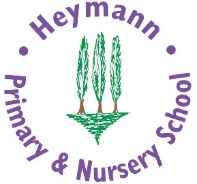 In the table, there are lots of different homework activities to choose from. You must complete the green boxes each week. At least one 4-star activity should be completed each week. You can choose to do whatever you like each week. However, you must try to earn 20 stars by the end of the week. When you have completed an activity and a parent has checked it, you can colour the number of stars you have achieved.  In the table, there are lots of different homework activities to choose from. You must complete the green boxes each week. At least one 4-star activity should be completed each week. You can choose to do whatever you like each week. However, you must try to earn 20 stars by the end of the week. When you have completed an activity and a parent has checked it, you can colour the number of stars you have achieved.  In the table, there are lots of different homework activities to choose from. You must complete the green boxes each week. At least one 4-star activity should be completed each week. You can choose to do whatever you like each week. However, you must try to earn 20 stars by the end of the week. When you have completed an activity and a parent has checked it, you can colour the number of stars you have achieved.  In the table, there are lots of different homework activities to choose from. You must complete the green boxes each week. At least one 4-star activity should be completed each week. You can choose to do whatever you like each week. However, you must try to earn 20 stars by the end of the week. When you have completed an activity and a parent has checked it, you can colour the number of stars you have achieved.  In the table, there are lots of different homework activities to choose from. You must complete the green boxes each week. At least one 4-star activity should be completed each week. You can choose to do whatever you like each week. However, you must try to earn 20 stars by the end of the week. When you have completed an activity and a parent has checked it, you can colour the number of stars you have achieved.  In the table, there are lots of different homework activities to choose from. You must complete the green boxes each week. At least one 4-star activity should be completed each week. You can choose to do whatever you like each week. However, you must try to earn 20 stars by the end of the week. When you have completed an activity and a parent has checked it, you can colour the number of stars you have achieved.  In the table, there are lots of different homework activities to choose from. You must complete the green boxes each week. At least one 4-star activity should be completed each week. You can choose to do whatever you like each week. However, you must try to earn 20 stars by the end of the week. When you have completed an activity and a parent has checked it, you can colour the number of stars you have achieved.  In the table, there are lots of different homework activities to choose from. You must complete the green boxes each week. At least one 4-star activity should be completed each week. You can choose to do whatever you like each week. However, you must try to earn 20 stars by the end of the week. When you have completed an activity and a parent has checked it, you can colour the number of stars you have achieved.  In the table, there are lots of different homework activities to choose from. You must complete the green boxes each week. At least one 4-star activity should be completed each week. You can choose to do whatever you like each week. However, you must try to earn 20 stars by the end of the week. When you have completed an activity and a parent has checked it, you can colour the number of stars you have achieved.  In the table, there are lots of different homework activities to choose from. You must complete the green boxes each week. At least one 4-star activity should be completed each week. You can choose to do whatever you like each week. However, you must try to earn 20 stars by the end of the week. When you have completed an activity and a parent has checked it, you can colour the number of stars you have achieved.  In the table, there are lots of different homework activities to choose from. You must complete the green boxes each week. At least one 4-star activity should be completed each week. You can choose to do whatever you like each week. However, you must try to earn 20 stars by the end of the week. When you have completed an activity and a parent has checked it, you can colour the number of stars you have achieved.  In the table, there are lots of different homework activities to choose from. You must complete the green boxes each week. At least one 4-star activity should be completed each week. You can choose to do whatever you like each week. However, you must try to earn 20 stars by the end of the week. When you have completed an activity and a parent has checked it, you can colour the number of stars you have achieved.  In the table, there are lots of different homework activities to choose from. You must complete the green boxes each week. At least one 4-star activity should be completed each week. You can choose to do whatever you like each week. However, you must try to earn 20 stars by the end of the week. When you have completed an activity and a parent has checked it, you can colour the number of stars you have achieved.  In the table, there are lots of different homework activities to choose from. You must complete the green boxes each week. At least one 4-star activity should be completed each week. You can choose to do whatever you like each week. However, you must try to earn 20 stars by the end of the week. When you have completed an activity and a parent has checked it, you can colour the number of stars you have achieved.  In the table, there are lots of different homework activities to choose from. You must complete the green boxes each week. At least one 4-star activity should be completed each week. You can choose to do whatever you like each week. However, you must try to earn 20 stars by the end of the week. When you have completed an activity and a parent has checked it, you can colour the number of stars you have achieved.  In the table, there are lots of different homework activities to choose from. You must complete the green boxes each week. At least one 4-star activity should be completed each week. You can choose to do whatever you like each week. However, you must try to earn 20 stars by the end of the week. When you have completed an activity and a parent has checked it, you can colour the number of stars you have achieved.  In the table, there are lots of different homework activities to choose from. You must complete the green boxes each week. At least one 4-star activity should be completed each week. You can choose to do whatever you like each week. However, you must try to earn 20 stars by the end of the week. When you have completed an activity and a parent has checked it, you can colour the number of stars you have achieved.  In the table, there are lots of different homework activities to choose from. You must complete the green boxes each week. At least one 4-star activity should be completed each week. You can choose to do whatever you like each week. However, you must try to earn 20 stars by the end of the week. When you have completed an activity and a parent has checked it, you can colour the number of stars you have achieved.  In the table, there are lots of different homework activities to choose from. You must complete the green boxes each week. At least one 4-star activity should be completed each week. You can choose to do whatever you like each week. However, you must try to earn 20 stars by the end of the week. When you have completed an activity and a parent has checked it, you can colour the number of stars you have achieved.  In the table, there are lots of different homework activities to choose from. You must complete the green boxes each week. At least one 4-star activity should be completed each week. You can choose to do whatever you like each week. However, you must try to earn 20 stars by the end of the week. When you have completed an activity and a parent has checked it, you can colour the number of stars you have achieved.  In the table, there are lots of different homework activities to choose from. You must complete the green boxes each week. At least one 4-star activity should be completed each week. You can choose to do whatever you like each week. However, you must try to earn 20 stars by the end of the week. When you have completed an activity and a parent has checked it, you can colour the number of stars you have achieved.  MathsComplete your MyMaths Homework.MathsComplete your MyMaths Homework.MathsComplete your MyMaths Homework.MathsComplete your MyMaths Homework.MathsComplete your MyMaths Homework.MathsComplete your MyMaths Homework.REHave a look at the Easter story on YouTube https://www.youtube.com/watch?v=Wnbo2AmS3OICould you act out the story with a brother, sister or even your parents? Show them how great your role play skills are!REHave a look at the Easter story on YouTube https://www.youtube.com/watch?v=Wnbo2AmS3OICould you act out the story with a brother, sister or even your parents? Show them how great your role play skills are!REHave a look at the Easter story on YouTube https://www.youtube.com/watch?v=Wnbo2AmS3OICould you act out the story with a brother, sister or even your parents? Show them how great your role play skills are!REHave a look at the Easter story on YouTube https://www.youtube.com/watch?v=Wnbo2AmS3OICould you act out the story with a brother, sister or even your parents? Show them how great your role play skills are!REHave a look at the Easter story on YouTube https://www.youtube.com/watch?v=Wnbo2AmS3OICould you act out the story with a brother, sister or even your parents? Show them how great your role play skills are!REHave a look at the Easter story on YouTube https://www.youtube.com/watch?v=Wnbo2AmS3OICould you act out the story with a brother, sister or even your parents? Show them how great your role play skills are!REHave a look at the Easter story on YouTube https://www.youtube.com/watch?v=Wnbo2AmS3OICould you act out the story with a brother, sister or even your parents? Show them how great your role play skills are!PEComplete 3 workouts. You can choose from Joe Wicks ‘5 minute move’ videos or ‘Cosmic Yoga’. Both of these can be found on YouTube.At 9am every day, Joe Wicks is doing a live PE lesson on YouTube which you can tune in to to keep fit and active.PEComplete 3 workouts. You can choose from Joe Wicks ‘5 minute move’ videos or ‘Cosmic Yoga’. Both of these can be found on YouTube.At 9am every day, Joe Wicks is doing a live PE lesson on YouTube which you can tune in to to keep fit and active.PEComplete 3 workouts. You can choose from Joe Wicks ‘5 minute move’ videos or ‘Cosmic Yoga’. Both of these can be found on YouTube.At 9am every day, Joe Wicks is doing a live PE lesson on YouTube which you can tune in to to keep fit and active.PEComplete 3 workouts. You can choose from Joe Wicks ‘5 minute move’ videos or ‘Cosmic Yoga’. Both of these can be found on YouTube.At 9am every day, Joe Wicks is doing a live PE lesson on YouTube which you can tune in to to keep fit and active.PEComplete 3 workouts. You can choose from Joe Wicks ‘5 minute move’ videos or ‘Cosmic Yoga’. Both of these can be found on YouTube.At 9am every day, Joe Wicks is doing a live PE lesson on YouTube which you can tune in to to keep fit and active.PEComplete 3 workouts. You can choose from Joe Wicks ‘5 minute move’ videos or ‘Cosmic Yoga’. Both of these can be found on YouTube.At 9am every day, Joe Wicks is doing a live PE lesson on YouTube which you can tune in to to keep fit and active.PEComplete 3 workouts. You can choose from Joe Wicks ‘5 minute move’ videos or ‘Cosmic Yoga’. Both of these can be found on YouTube.At 9am every day, Joe Wicks is doing a live PE lesson on YouTube which you can tune in to to keep fit and active.PEComplete 3 workouts. You can choose from Joe Wicks ‘5 minute move’ videos or ‘Cosmic Yoga’. Both of these can be found on YouTube.At 9am every day, Joe Wicks is doing a live PE lesson on YouTube which you can tune in to to keep fit and active.SpellingLog on to Spelling Shed 3 times to play your homework games.If you’re feeling confident, don’t forget Thursday is test day!SpellingLog on to Spelling Shed 3 times to play your homework games.If you’re feeling confident, don’t forget Thursday is test day!SpellingLog on to Spelling Shed 3 times to play your homework games.If you’re feeling confident, don’t forget Thursday is test day!SpellingLog on to Spelling Shed 3 times to play your homework games.If you’re feeling confident, don’t forget Thursday is test day!WritingIt’s not too long until Easter now, can you design your own Acrostic Easter Poem? See Y2 webpage for more information.Practice your letter formation on Letter Join. Don’t forget to have a go at some of the tricky letter joins. You might even find some word searches to do as well!   Username: vt0545Password: home WritingIt’s not too long until Easter now, can you design your own Acrostic Easter Poem? See Y2 webpage for more information.Practice your letter formation on Letter Join. Don’t forget to have a go at some of the tricky letter joins. You might even find some word searches to do as well!   Username: vt0545Password: home WritingIt’s not too long until Easter now, can you design your own Acrostic Easter Poem? See Y2 webpage for more information.Practice your letter formation on Letter Join. Don’t forget to have a go at some of the tricky letter joins. You might even find some word searches to do as well!   Username: vt0545Password: home WritingIt’s not too long until Easter now, can you design your own Acrostic Easter Poem? See Y2 webpage for more information.Practice your letter formation on Letter Join. Don’t forget to have a go at some of the tricky letter joins. You might even find some word searches to do as well!   Username: vt0545Password: home WritingIt’s not too long until Easter now, can you design your own Acrostic Easter Poem? See Y2 webpage for more information.Practice your letter formation on Letter Join. Don’t forget to have a go at some of the tricky letter joins. You might even find some word searches to do as well!   Username: vt0545Password: home WritingIt’s not too long until Easter now, can you design your own Acrostic Easter Poem? See Y2 webpage for more information.Practice your letter formation on Letter Join. Don’t forget to have a go at some of the tricky letter joins. You might even find some word searches to do as well!   Username: vt0545Password: home Project (2 weeks)Create a project on Robin Hood. You can present what you find as a PowerPoint, book, poster or anyway you like. See information sheet on Y2 web page.Can you start collecting recyclable materials from around the house this week (eg. cardboard, plastic bottle tops, tins etc) – you will need them as part of a special task next week.)Project (2 weeks)Create a project on Robin Hood. You can present what you find as a PowerPoint, book, poster or anyway you like. See information sheet on Y2 web page.Can you start collecting recyclable materials from around the house this week (eg. cardboard, plastic bottle tops, tins etc) – you will need them as part of a special task next week.)Project (2 weeks)Create a project on Robin Hood. You can present what you find as a PowerPoint, book, poster or anyway you like. See information sheet on Y2 web page.Can you start collecting recyclable materials from around the house this week (eg. cardboard, plastic bottle tops, tins etc) – you will need them as part of a special task next week.)Project (2 weeks)Create a project on Robin Hood. You can present what you find as a PowerPoint, book, poster or anyway you like. See information sheet on Y2 web page.Can you start collecting recyclable materials from around the house this week (eg. cardboard, plastic bottle tops, tins etc) – you will need them as part of a special task next week.)Project (2 weeks)Create a project on Robin Hood. You can present what you find as a PowerPoint, book, poster or anyway you like. See information sheet on Y2 web page.Can you start collecting recyclable materials from around the house this week (eg. cardboard, plastic bottle tops, tins etc) – you will need them as part of a special task next week.)Project (2 weeks)Create a project on Robin Hood. You can present what you find as a PowerPoint, book, poster or anyway you like. See information sheet on Y2 web page.Can you start collecting recyclable materials from around the house this week (eg. cardboard, plastic bottle tops, tins etc) – you will need them as part of a special task next week.)Project (2 weeks)Create a project on Robin Hood. You can present what you find as a PowerPoint, book, poster or anyway you like. See information sheet on Y2 web page.Can you start collecting recyclable materials from around the house this week (eg. cardboard, plastic bottle tops, tins etc) – you will need them as part of a special task next week.)ReadingRead every day. This can be a combination of you reading and also listening to or sharing books with others. Links to online reading on Y2 web page.ReadingRead every day. This can be a combination of you reading and also listening to or sharing books with others. Links to online reading on Y2 web page.ReadingRead every day. This can be a combination of you reading and also listening to or sharing books with others. Links to online reading on Y2 web page.ReadingRead every day. This can be a combination of you reading and also listening to or sharing books with others. Links to online reading on Y2 web page.ReadingRead every day. This can be a combination of you reading and also listening to or sharing books with others. Links to online reading on Y2 web page.ReadingRead every day. This can be a combination of you reading and also listening to or sharing books with others. Links to online reading on Y2 web page.ReadingRead every day. This can be a combination of you reading and also listening to or sharing books with others. Links to online reading on Y2 web page.ReadingRead every day. This can be a combination of you reading and also listening to or sharing books with others. Links to online reading on Y2 web page.ScienceYou should now know lots more about the 5 different food groups and the types of food that are found in each group from your research last week. This week we would like you to keep a diary of every meal, snacks and drinks that you eat. Think about which food group they belong to.See Y2 web page for useful links.ScienceYou should now know lots more about the 5 different food groups and the types of food that are found in each group from your research last week. This week we would like you to keep a diary of every meal, snacks and drinks that you eat. Think about which food group they belong to.See Y2 web page for useful links.ScienceYou should now know lots more about the 5 different food groups and the types of food that are found in each group from your research last week. This week we would like you to keep a diary of every meal, snacks and drinks that you eat. Think about which food group they belong to.See Y2 web page for useful links.ScienceYou should now know lots more about the 5 different food groups and the types of food that are found in each group from your research last week. This week we would like you to keep a diary of every meal, snacks and drinks that you eat. Think about which food group they belong to.See Y2 web page for useful links.EnvironmentTake part in an outdoor scavenger hunt in your garden or local area. Can you find all 20? See document on Y2 page for ideas on what to hunt for. EnvironmentTake part in an outdoor scavenger hunt in your garden or local area. Can you find all 20? See document on Y2 page for ideas on what to hunt for. EnvironmentTake part in an outdoor scavenger hunt in your garden or local area. Can you find all 20? See document on Y2 page for ideas on what to hunt for. EnvironmentTake part in an outdoor scavenger hunt in your garden or local area. Can you find all 20? See document on Y2 page for ideas on what to hunt for. EnvironmentTake part in an outdoor scavenger hunt in your garden or local area. Can you find all 20? See document on Y2 page for ideas on what to hunt for. EnvironmentTake part in an outdoor scavenger hunt in your garden or local area. Can you find all 20? See document on Y2 page for ideas on what to hunt for. MathsSpend 10 mins on Times Table Rockstars 3 times this week.Specific tables have been set in the ‘Garage’ or ‘Arena’ area but there are lots of other games you can play too.MathsSpend 10 mins on Times Table Rockstars 3 times this week.Specific tables have been set in the ‘Garage’ or ‘Arena’ area but there are lots of other games you can play too.MathsSpend 10 mins on Times Table Rockstars 3 times this week.Specific tables have been set in the ‘Garage’ or ‘Arena’ area but there are lots of other games you can play too.MathsSpend 10 mins on Times Table Rockstars 3 times this week.Specific tables have been set in the ‘Garage’ or ‘Arena’ area but there are lots of other games you can play too.MathsSpend 10 mins on Times Table Rockstars 3 times this week.Specific tables have been set in the ‘Garage’ or ‘Arena’ area but there are lots of other games you can play too.MathsSpend 10 mins on Times Table Rockstars 3 times this week.Specific tables have been set in the ‘Garage’ or ‘Arena’ area but there are lots of other games you can play too.MathsSpend 10 mins on Times Table Rockstars 3 times this week.Specific tables have been set in the ‘Garage’ or ‘Arena’ area but there are lots of other games you can play too.CommunityCan you design and create a card or a positive letter for a neighbour and post it through their door, to make them smile?Don’t forget to complete 3 jobs to help around the house at home. See Y2 web page for ideas of jobs to do.You could write about it in your diary!CommunityCan you design and create a card or a positive letter for a neighbour and post it through their door, to make them smile?Don’t forget to complete 3 jobs to help around the house at home. See Y2 web page for ideas of jobs to do.You could write about it in your diary!CommunityCan you design and create a card or a positive letter for a neighbour and post it through their door, to make them smile?Don’t forget to complete 3 jobs to help around the house at home. See Y2 web page for ideas of jobs to do.You could write about it in your diary!CommunityCan you design and create a card or a positive letter for a neighbour and post it through their door, to make them smile?Don’t forget to complete 3 jobs to help around the house at home. See Y2 web page for ideas of jobs to do.You could write about it in your diary!CommunityCan you design and create a card or a positive letter for a neighbour and post it through their door, to make them smile?Don’t forget to complete 3 jobs to help around the house at home. See Y2 web page for ideas of jobs to do.You could write about it in your diary!CommunityCan you design and create a card or a positive letter for a neighbour and post it through their door, to make them smile?Don’t forget to complete 3 jobs to help around the house at home. See Y2 web page for ideas of jobs to do.You could write about it in your diary!CommunityCan you design and create a card or a positive letter for a neighbour and post it through their door, to make them smile?Don’t forget to complete 3 jobs to help around the house at home. See Y2 web page for ideas of jobs to do.You could write about it in your diary!CommunityCan you design and create a card or a positive letter for a neighbour and post it through their door, to make them smile?Don’t forget to complete 3 jobs to help around the house at home. See Y2 web page for ideas of jobs to do.You could write about it in your diary!MathsComplete your 10-a-day maths activities. See Y2 web page for template: this can be printed or questions can be copied into books/onto paper.MathsComplete your 10-a-day maths activities. See Y2 web page for template: this can be printed or questions can be copied into books/onto paper.MathsComplete your 10-a-day maths activities. See Y2 web page for template: this can be printed or questions can be copied into books/onto paper.MathsComplete your 10-a-day maths activities. See Y2 web page for template: this can be printed or questions can be copied into books/onto paper.Bonus Stars: